(right click and save logo as picture)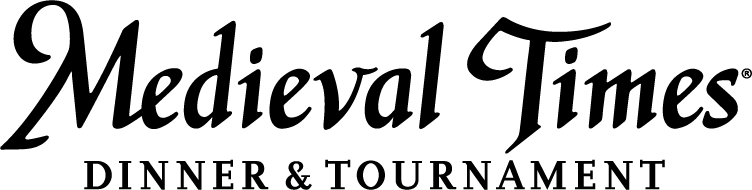 Experience a blast from the past at Medieval Times with 30% off adult tickets and 25% off children 12 and under tickets. Sign in to your member site and save!